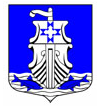 Совет депутатов Муниципального образования «Усть-Лужское сельское поселение» Кингисеппского муниципального района Ленинградской области(третьего созыва)РЕШЕНИЕ          30.03.2018 года №248О назначении дополнительных   выборовДепутатов       Совета      депутатов    МО «Усть-Лужское     сельское     поселение» Кингисеппского муниципального  районаЛенинградской области   третьего  созывапо одномандатному избирательному  округу№3     В связи с досрочным прекращением полномочий депутата Совета депутатов  муниципальное образование «Усть-Лужское сельское поселение» Кингисеппского муниципального района Ленинградской области третьего созыва по одномандатному  округу №3 Никифоровой Жанны Размиковны (решение Совета  депутатов Усть-Лужского  сельского поселения от 08.09.2017 №202 года) в соответствии с пунктами  3,6,7 статьи 19 пунктами 8,9, статьи Федерального закона от 12.06.2002 №67-ФЗ» Об основных гарантиях избирательных прав и права  на участие в референдуме граждан Российской Федерации» со статьей 6, частями  1 и 2  статьи 76 ,областного закона от 15.03.2012 №20-оз «О муниципальных выборах в Ленинградской области», статьей 24 пп5 п.1 Устава муниципального  образования «Усть-Лужское сельское  поселение» Кингисеппского района Ленинградской области Совет  депутатов муниципального образования «Усть-Лужское сельское поселение»   Кингисеппского муниципального района Ленинградской области  Решил:1. Назначить дополнительные выборы депутатов Совета депутата муниципального образования «Усть-Лужское сельское поселение» Кингисеппского муниципального района Лен6инградской области третьего созыва по одноименному  избирательному округу №3  на 24 июня 2018 года.2. Опубликовать  настоящее решение в газете «Время» не позднее чем  через пять дней со дня его принятия, не позднее 04 апреля 2018 года.3. Копию настоящего решения, экземпляр периодического печатного  издания, в котором  опубликовано решение, и сведения   об опубликовании решения в сетевом издании направить в Избирательную комиссию Ленинградской области в течение  одних суток со дня официального опубликования и в территориальную избирательную комиссию Кингисеппского муниципального района.4. Контроль   исполнения  пунктов 2 и3 настоящего решения оставляю за собой.Глава МО «Усть-Лужское сельское поселение»                                       П.И. Казарян